LANDESSANIERUNGSPROGRAMM EGENHAUSEN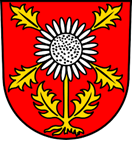 SANIERUNGSGEBIET EGENHAUSEN IBeantragung von Fördermittel bzw. einer Steuerbescheinigung im Rahmen der Ortskernsanierung bzw. für die steuerliche Geltendmachung von privaten Instandsetzungs- und Modernisierungsmaßnahmen gemäß §§ 7h, 10f und 11a EstG1. Objektangaben1.1 AntragstellerName, Vorname:____________________________________________________________Straße, Hausnummer:________________________________________________________Wohnort:__________________________________________________________________Telefon-Nr. / Fax / E-Mail:_____________________________________________________1.2 AntragsobjektStraße, Hausnummer:________________________________________________________Flurstücks-Nummer:_________________________________________________________Baujahr ca.:________________________________________________________________Eigentümer:________________________________________________________________....................................., den ......................... ...............................................................Unterschrift (Antragsteller)Hinweis: Die 1. Antragstufe dient der Prüfung der grundsätzlichen Förderfähigkeit des Vorha-bens. Nach Vorprüfung durch den Sanierungsbeauftragten erfolgt die Abstimmung bezüglich ergänzend einzureichender Unterlagen.Bitte beachten: Baubeginn erst nach positiver Entscheidung des Antrages und Unterzeichnung der Modernisierungsvereinbarung!